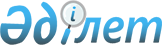 "2016-2018 жылдарға арналған қалалық бюджет туралы" Арыс қалалық мәслихатының 2015 жылғы 18 желтоқсандағы № 48/284-V шешіміне өзгерістер енгізу туралы
					
			Мерзімі біткен
			
			
		
					Оңтүстік Қазақстан облысы Арыс қалалық мәслихатының 2016 жылғы 20 маусымдағы № 3/12-VI шешімі. Оңтүстік Қазақстан облысының Әділет департаментінде 2016 жылғы 27 маусымда № 3763 болып тіркелді. 2017 жылдың 1 қаңтарына дейiн қолданыста болды      Қазақстан Республикасының 2008 жылғы 4 желтоқсандағы Бюджет кодексінің 106-бабының 4-тармағына және "Қазақстан Республикасындағы жергілікті мемлекеттік басқару және өзін-өзі басқару туралы" Қазақстан Республикасының 2001 жылғы 23 қаңтардағы Заңының 6-бабының 1-тармағының 1) тармақшасына сәйкес, Арыс қалалық мәслихаты ШЕШІМ ҚАБЫЛДАДЫ:

      1. Арыс қалалық мәслихатының 2015 жылғы 18 желтоқсандағы № 48/284-V "2016-2018 жылдарға арналған қалалық бюджет туралы" (Нормативтік құқықтық актілерді мемлекеттік тіркеу тізілімінде № 3491 нөмірімен тіркелген, 2016 жылғы 16 қаңтардағы "Арыс ақиқаты" газетінде жарияланған) шешіміне келесі өзгерістер енгізілсін:

      1 тармақ мынадай редакцияда жазылсын:

      "1. Арыс қаласының 2016-2018 жылдарға арналған қалалық бюджеті 1, 2 және 3-қосымшаларға сәйкес, оның ішінде 2016 жылға мынадай көлемде бекітілсін:

      1) кiрiстер – 9 655 125 мың теңге, оның iшiнде:

      салықтық түсiмдер – 3 525 949 мың теңге;

      салықтық емес түсiмдер – 16 453 мың теңге;

      негiзгi капиталды сатудан түсетiн түсiмдер – 29 323 мың теңге;

      трансферттер түсiмi – 6 083 400 мың теңге;

      2) шығындар – 10 081 136 мың теңге;

      3) таза бюджеттiк кредиттеу – 8 728 мың теңге, оның ішінде:

      бюджеттік кредиттер – 12 726 мың теңге;

      бюджеттік кредиттерді өтеу – 3 998 мың теңге;

      4) қаржы активтерімен операциялар бойынша сальдо – 0;

      5) бюджет тапшылығы – - 434 739 мың теңге;

      6) бюджет тапшылығын қаржыландыру – 434 739 мың теңге.".

      Көрсетілген шешімнің 1, 5 қосымшалары осы шешімнің 1, 2 қосымшаларына сәйкес жаңа редакцияда жазылсын.

      2. Осы шешім 2016 жылдың 1 қаңтарынан бастап қолданысқа енгізіледі.

 2016 жылға арналған қалалық бюджет Қаладағы әрбір ауылдық округ әкімдерінің аппараттары бойынша 2016 жылға арналған бюджеттік бағдарламалардың тізбесі      

      Кестенің жалғасы


					© 2012. Қазақстан Республикасы Әділет министрлігінің «Қазақстан Республикасының Заңнама және құқықтық ақпарат институты» ШЖҚ РМК
				
      Қалалық мәслихат

      сессиясының төрағасы

Е.Әлімбаев

      Қалалық мәслихат хатшысы

А.Байтанаев
Арыс қалалық мәслихатының
2016 жылғы 20 маусымдағы
№ 3/12-VІ шешіміне 1-қосымшаАрыс қалалық мәслихатының
2015 жылғы 18 желтоқсандағы
№ 48/284-V шешіміне 1-қосымшаСанаты Атауы

Санаты Атауы

Санаты Атауы

Санаты Атауы

Сомасы, мың теңге

Сыныбы

Сыныбы

Сыныбы

Сомасы, мың теңге

Iшкi сыныбы

Iшкi сыныбы

Сомасы, мың теңге

1

1

1

2

3

1. КІРІСТЕР

9655125

САЛЫҚТЫҚ ТҮСІМДЕР

3525949

1

Салықтық түсімдер

3525949

01

Табыс салығы

2956546

2

Жеке табыс салығы

2956546

03

Әлеуметтiк салық

298005

1

Әлеуметтік салық

298005

04

Меншiкке салынатын салықтар

201145

1

Мүлiкке салынатын салықтар

121229

3

Жер салығы

26634

4

Көлiк құралдарына салынатын салық

51893

5

Бірыңғай жер салығы

1389

05

Тауарларға, жұмыстарға және қызметтерге салынатын iшкi салықтар

60133

2

Акциздер

8041

3

Табиғи және басқа ресурстарды пайдаланғаны үшiн түсетiн түсiмдер

34667

4

Кәсiпкерлiк және кәсiби қызметтi жүргiзгенi үшiн алынатын алымдар

15987

5

Ойын бизнесіне салық

1438

07

Басқа да салықтар

700

1

Басқа да салықтар

700

08

Заңдық мәнді іс-әрекеттерді жасағаны және (немесе) оған уәкілеттігі бар мемлекеттік органдар немесе лауазымды адамдар құжаттар бергені үшін алынатын міндетті төлемдер

9420

1

Мемлекеттік баж

9420

САЛЫҚТЫҚ ЕМЕС ТҮСІМДЕР

16453

2

Салықтық емес түсiмдер

16453

01

Мемлекеттік меншіктен түсетін кірістер

9860

1

Мемлекеттік кәсіпорындардың таза кірісі бөлігіндегі түсімдер

1705

5

Мемлекет меншігіндегі мүлікті жалға беруден түсетін кірістер

7718

9

Мемлекеттік меншіктен түсетін өзге де кірістер

437

06

Басқа да салықтық емес түсiмдер

6593

1

Өзге де салықтық емес түсiмдер

6593

НЕГІЗГІ КАПИТАЛДЫ САТУДАН ТҮСЕТІН ТҮСІМДЕР

29323

3

Негізгі капиталды сатудан түсетін түсімдер

29323

03

Жердi және материалдық емес активтердi сату

29323

1

Жерді сату

29323

ТРАНСФЕРТТЕР ТҮСІМІ

6083400

4

Трансферттер түсімі

6083400

02

Мемлекеттiк басқарудың жоғары тұрған органдарынан түсетiн трансферттер

6083400

2

Облыстық бюджеттен түсетiн трансферттер

6083400

Функционалдық топ Атауы

Функционалдық топ Атауы

Функционалдық топ Атауы

Функционалдық топ Атауы

Функционалдық топ Атауы

Функционалдық топ Атауы

Функционалдық топ Атауы

Сомасы, мың теңге

Кіші функция

Кіші функция

Кіші функция

Кіші функция

Кіші функция

Кіші функция

Кіші функция

Сомасы, мың теңге

Бюджеттік бағдарлама әкімшісі

Бюджеттік бағдарлама әкімшісі

Бюджеттік бағдарлама әкімшісі

Бюджеттік бағдарлама әкімшісі

Сомасы, мың теңге

Бағдарлама

Бағдарлама

Сомасы, мың теңге

1

1

1

1

1

1

2

3

ІІ. ШЫҒЫНДАР

10081136

01

01

Жалпы сипаттағы мемлекеттiк қызметтер

356101

1

Мемлекеттiк басқарудың жалпы функцияларын орындайтын өкiлдi, атқарушы және басқа органдар

264516

112

112

Аудан (облыстық маңызы бар қала) мәслихатының аппараты

23344

001

Аудан (облыстық маңызы бар қала) мәслихатының қызметін қамтамасыз ету жөніндегі қызметтер

23289

003

Мемлекеттік органның күрделі шығыстары

55

122

122

Аудан (облыстық маңызы бар қала) әкімінің аппараты

126559

001

Аудан (облыстық маңызы бар қала) әкімінің қызметін қамтамасыз ету жөніндегі қызметтер

121668

003

Мемлекеттік органның күрделі шығыстары

4891

123

123

Қаладағы аудан, аудандық маңызы бар қала, кент, ауыл, ауылдық округ әкімінің аппараты

114613

001

Қаладағы аудан, аудандық маңызы бар қала, кент, ауыл, ауылдық округ әкімінің қызметін қамтамасыз ету жөніндегі қызметтер

114343

022

Мемлекеттік органның күрделі шығыстары

270

2

Қаржылық қызмет

1461

459

459

Ауданның (облыстық маңызы бар қаланың) экономика және қаржы бөлімі

1461

003

Салық салу мақсатында мүлікті бағалауды жүргізу

1461

9

Жалпы сипаттағы өзге де мемлекеттiк қызметтер

90124

458

458

Ауданның (облыстық маңызы бар қаланың) тұрғын үй-коммуналдық шаруашылығы, жолаушылар көлігі және автомобиль жолдары бөлімі

46556

001

Жергілікті деңгейде тұрғын үй-коммуналдық шаруашылығы, жолаушылар көлігі және автомобиль жолдары саласындағы мемлекеттік саясатты іске асыру жөніндегі қызметтер

46556

459

459

Ауданның (облыстық маңызы бар қаланың) экономика және қаржы бөлімі

32448

001

Ауданның (облыстық маңызы бар қаланың) экономикалық саясаттын қалыптастыру мен дамыту, мемлекеттік жоспарлау, бюджеттік атқару және коммуналдық меншігін басқару саласындағы мемлекеттік саясатты іске асыру жөніндегі қызметтер

32448

467

467

Ауданның (облыстық маңызы бар қаланың) құрылыс бөлімі

11120

040

Мемлекеттік органдардың объектілерін дамыту

11120

02

02

Қорғаныс

37152

1

Әскери мұқтаждар

17759

122

122

Аудан (облыстық маңызы бар қала) әкімінің аппараты

17759

005

Жалпыға бірдей әскери міндетті атқару шеңберіндегі іс-шаралар

17759

2

Төтенше жағдайлар жөнiндегi жұмыстарды ұйымдастыру

19393

122

122

Аудан (облыстық маңызы бар қала) әкімінің аппараты

19393

006

Аудан (облыстық маңызы бар қала) ауқымындағы төтенше жағдайлардың алдын алу және оларды жою

13389

007

Аудандық (қалалық) ауқымдағы дала өрттерінің, сондай-ақ мемлекеттік өртке қарсы қызмет органдары құрылмаған елдi мекендерде өрттердің алдын алу және оларды сөндіру жөніндегі іс-шаралар

6004

03

03

Қоғамдық тәртіп, қауіпсіздік, құқықтық, сот, қылмыстық-атқару қызметі

103492

9

Қоғамдық тәртіп және қауіпсіздік саласындағы өзге де қызметтер

103492

458

458

Ауданның (облыстық маңызы бар қаланың) тұрғын үй-коммуналдық шаруашылығы, жолаушылар көлігі және автомобиль жолдары бөлімі

103492

021

Елдi мекендерде жол қозғалысы қауiпсiздiгін қамтамасыз ету

103492

04

04

Бiлiм беру

6702374

1

Мектепке дейiнгi тәрбие және оқыту

832668

123

123

Қаладағы аудан, аудандық маңызы бар қала, кент, ауыл, ауылдық округ әкімінің аппараты

57763

004

Мектепке дейінгі тәрбие мен оқыту ұйымдарының қызметін қамтамасыз ету

39917

041

Мектепке дейінгі білім беру ұйымдарында мемлекеттік білім беру тапсырысын іске асыруға

17846

464

464

Ауданның (облыстық маңызы бар қаланың) білім бөлімі

733097

009

Мектепке дейінгі тәрбие мен оқыту ұйымдарының қызметін қамтамасыз ету

68263

040

Мектепке дейінгі білім беру ұйымдарында мемлекеттік білім беру тапсырысын іске асыруға

664834

467

467

Ауданның (облыстық маңызы бар қаланың) құрылыс бөлімі

41808

037

Мектепке дейiнгi тәрбие және оқыту объектілерін салу және реконструкциялау

41808

2

Бастауыш, негізгі орта және жалпы орта білім беру

5636151

123

123

Қаладағы аудан, аудандық маңызы бар қала, кент, ауыл, ауылдық округ әкімінің аппараты

250

005

Ауылдық жерлерде балаларды мектепке дейін тегін алып баруды және кері алып келуді ұйымдастыру

250

464

464

Ауданның (облыстық маңызы бар қаланың) білім бөлімі

4468790

003

Жалпы білім беру

4410066

006

Балаларға қосымша білім беру 

58724

467

467

Ауданның (облыстық маңызы бар қаланың) құрылыс бөлімі

1167111

024

Бастауыш, негізгі орта және жалпы орта білім беру объектілерін салу және реконструкциялау

1167111

9

Бiлiм беру саласындағы өзге де қызметтер

233555

464

464

Ауданның (облыстық маңызы бар қаланың) білім бөлімі

233555

001

Жергілікті деңгейде білім беру саласындағы мемлекеттік саясатты іске асыру жөніндегі қызметтер

16987

005

Ауданның (облыстық маңызы бар қаланың) мемлекеттік білім беру мекемелер үшін оқулықтар мен оқу-әдiстемелiк кешендерді сатып алу және жеткізу

67228

015

Жетім баланы (жетім балаларды) және ата-аналарының қамқорынсыз қалған баланы (балаларды) күтіп-ұстауға қамқоршыларға (қорғаншыларға) ай сайынға ақшалай қаражат төлемі

16586

022

Жетім баланы (жетім балаларды) және ата-анасының қамқорлығынсыз қалған баланы (балаларды) асырап алғаны үшін Қазақстан азаматтарына біржолғы ақша қаражатын төлеуге арналған төлемдер

2386

029

Балалар мен жасөспірімдердің психикалық денсаулығын зерттеу және халыққа психологиялық-медициналық-педагогикалық консультациялық көмек көрсету

6507

067

Ведомстволық бағыныстағы мемлекеттік мекемелерінің және ұйымдарының күрделі шығыстары

123861

05

05

Денсаулық сақтау

120

9

Денсаулық сақтау саласындағы өзге де қызметтер

120

123

123

Қаладағы аудан, аудандық маңызы бар қала, кент, ауыл, ауылдық округ әкімінің аппараты

120

002

Шұғыл жағдайларда сырқаты ауыр адамдарды дәрігерлік көмек көрсететін ең жақын денсаулық сақтау ұйымына дейін жеткізуді ұйымдастыру

120

06

06

Әлеуметтiк көмек және әлеуметтiк қамсыздандыру

419016

1

Әлеуметтiк қамсыздандыру

198458

451

451

Ауданның (облыстық маңызы бар қаланың) жұмыспен қамту және әлеуметтік бағдарламалар бөлімі

188780

005

Мемлекеттік атаулы әлеуметтік көмек 

762

016

18 жасқа дейінгі балаларға мемлекеттік жәрдемақылар

152300

025

Өрлеу жобасы бойынша келісілген қаржылай көмекті енгізу

35718

464

464

Ауданның (облыстық маңызы бар қаланың) білім бөлімі

9678

030

Патронат тәрбиешілерге берілген баланы (балаларды) асырап бағу 

9678

2

Әлеуметтiк көмек

166029

451

451

Ауданның (облыстық маңызы бар қаланың) жұмыспен қамту және әлеуметтік бағдарламалар бөлімі

159124

002

Жұмыспен қамту бағдарламасы

12340

004

Ауылдық жерлерде тұратын денсаулық сақтау, білім беру, әлеуметтік қамтамасыз ету, мәдениет, спорт және ветеринар мамандарына отын сатып алуға Қазақстан Республикасының заңнамасына сәйкес әлеуметтік көмек көрсету

5123

006

Тұрғын үйге көмек көрсету

15164

007

Жергілікті өкілетті органдардың шешімі бойынша мұқтаж азаматтардың жекелеген топтарына әлеуметтік көмек

26253

010

Үйден тәрбиеленіп оқытылатын мүгедек балаларды материалдық қамтамасыз ету

1660

014

Мұқтаж азаматтарға үйде әлеуметтiк көмек көрсету

76040

017

Мүгедектерді оңалту жеке бағдарламасына сәйкес, мұқтаж мүгедектерді міндетті гигиеналық құралдармен және ымдау тілі мамандарының қызмет көрсетуін, жеке көмекшілермен қамтамасыз ету 

22544

464

464

Ауданның (облыстық маңызы бар қаланың) білім бөлімі

6905

008

Жергілікті өкілді органдардың шешімі бойынша білім беру ұйымдарының күндізгі оқу нысанында оқитындар мен тәрбиеленушілерді қоғамдық көлікте (таксиден басқа) жеңілдікпен жол жүру түрінде әлеуметтік қолдау 

6905

9

Әлеуметтiк көмек және әлеуметтiк қамтамасыз ету салаларындағы өзге де қызметтер

54529

451

451

Ауданның (облыстық маңызы бар қаланың) жұмыспен қамту және әлеуметтік бағдарламалар бөлімі

54529

001

Жергілікті деңгейде халық үшін әлеуметтік бағдарламаларды жұмыспен қамтуды қамтамасыз етуді іске асыру саласындағы мемлекеттік саясатты іске асыру жөніндегі қызметтер 

35980

011

Жәрдемақыларды және басқа да әлеуметтік төлемдерді есептеу, төлеу мен жеткізу бойынша қызметтерге ақы төлеу

2194

050

Қазақстан Республикасында мүгедектердің құқықтарын қамтамасыз ету және өмір сүру сапасын жақсарту жөніндегі 2012 - 2018 жылдарға арналған іс-шаралар жоспарын іске асыру

15345

067

Ведомстволық бағыныстағы мемлекеттік мекемелерінің және ұйымдарының күрделі шығыстары

1010

07

07

Тұрғын үй-коммуналдық шаруашылық

1080444

1

Тұрғын үй шаруашылығы

25136

458

458

Ауданның (облыстық маңызы бар қаланың) тұрғын үй-коммуналдық шаруашылығы, жолаушылар көлігі және автомобиль жолдары бөлімі

947

049

Көп пәтерлі тұрғын үйлерде энергетикалық аудит жүргізу

947

467

467

Ауданның (облыстық маңызы бар қаланың) құрылыс бөлімі

14406

003

Коммуналдық тұрғын үй қорының тұрғын үйін жобалау және (немесе) салу, реконструкциялау

14406

479

479

Ауданның (облыстық маңызы бар қаланың) тұрғын үй инспекциясы бөлімі

9783

001

Жергілікті деңгейде тұрғын үй қоры саласындағы мемлекеттік саясатты іске асыру жөніндегі қызметтер

9423

005

Мемлекеттік органның күрделі шығыстары

360

2

Коммуналдық шаруашылық

636491

458

458

Ауданның (облыстық маңызы бар қаланың) тұрғын үй-коммуналдық шаруашылығы, жолаушылар көлігі және автомобиль жолдары бөлімі

432925

011

Шағын қалаларды жылумен жабдықтауды үздіксіз қамтамасыз ету

39932

012

Сумен жабдықтау және су бұру жүйесінің жұмыс істеуі

28396

028

Коммуналдық шаруашылығын дамыту

91175

029

Сумен жабдықтау және су бұру жүйелерін дамыту

220765

058

Елді мекендердегі сумен жабдықтау және су бұру жүйелерін дамыту

52657

467

467

Ауданның (облыстық маңызы бар қаланың) құрылыс бөлімі

203566

007

Қаланы және елді мекендерді абаттандыруды дамыту

203566

3

Елді-мекендерді абаттандыру

418817

458

458

Ауданның (облыстық маңызы бар қаланың) тұрғын үй-коммуналдық шаруашылығы, жолаушылар көлігі және автомобиль жолдары бөлімі

418817

015

Елдi мекендердегі көшелердi жарықтандыру

47440

016

Елдi мекендердiң санитариясын қамтамасыз ету

40000

017

Жерлеу орындарын ұстау және туыстары жоқ адамдарды жерлеу

205

018

Елдi мекендердi абаттандыру және көгалдандыру

331172

08

08

Мәдениет, спорт, туризм және ақпараттық кеңістiк

450238

1

Мәдениет саласындағы қызмет

81035

455

455

Ауданның (облыстық маңызы бар қаланың) мәдениет және тілдерді дамыту бөлімі

81035

003

Мәдени-демалыс жұмысын қолдау

81035

2

Спорт

200996

123

123

Қаладағы аудан, аудандық маңызы бар қала, кент, ауыл, ауылдық округ әкімінің аппараты

120

028

Жергілікті деңгейде дене шынықтыру – сауықтыру және спорттық іс-шараларды іске асыру

120

465

465

Ауданның (облыстық маңызы бар қаланың) дене шынықтыру және спорт бөлімі 

200876

001

Жергілікті деңгейде дене шынықтыру және спорт саласындағы мемлекеттік саясатты іске асыру жөніндегі қызметтер

9488

004

Мемлекеттік органның күрделі шығыстары

133

005

Ұлттық және бұқаралық спорт түрлерін дамыту

180195

006

Аудандық (облыстық маңызы бар қалалық) деңгейде спорттық жарыстар өткiзу

1850

007

Әртүрлi спорт түрлерi бойынша аудан (облыстық маңызы бар қала) құрама командаларының мүшелерiн дайындау және олардың облыстық спорт жарыстарына қатысуы

9110

032

Ведомстволық бағыныстағы мемлекеттік мекемелерінің және ұйымдарының күрделі шығыстары

100

3

Ақпараттық кеңiстiк

88834

455

455

Ауданның (облыстық маңызы бар қаланың) мәдениет және тілдерді дамыту бөлімі

60266

006

Аудандық (қалалық) кiтапханалардың жұмыс iстеуi

53406

007

Мемлекеттiк тiлдi және Қазақстан халқының басқа да тiлдерін дамыту

6860

456

456

Ауданның (облыстық маңызы бар қаланың) ішкі саясат бөлімі

28568

002

Мемлекеттік ақпараттық саясат жүргізу жөніндегі қызметтер

28568

9

Мәдениет, спорт, туризм және ақпараттық кеңiстiктi ұйымдастыру жөнiндегi өзге де қызметтер

79373

455

455

Ауданның (облыстық маңызы бар қаланың) мәдениет және тілдерді дамыту бөлімі

21892

001

Жергілікті деңгейде тілдерді және мәдениетті дамыту саласындағы мемлекеттік саясатты іске асыру жөніндегі қызметтер

11391

032

Ведомстволық бағыныстағы мемлекеттік мекемелерінің және ұйымдарының күрделі шығыстары

10501

456

456

Ауданның (облыстық маңызы бар қаланың) ішкі саясат бөлімі

57481

001

Жергілікті деңгейде ақпарат, мемлекеттілікті нығайту және азаматтардың әлеуметтік сенімділігін қалыптастыру саласында мемлекеттік саясатты іске асыру жөніндегі қызметтер

39381

003

Жастар саясаты саласында іс-шараларды іске асыру

17950

032

Ведомстволық бағыныстағы мемлекеттік мекемелерінің және ұйымдарының күрделі шығыстары

150

09

09

Отын-энергетика кешенi және жер қойнауын пайдалану

9000

9

Отын-энергетика кешені және жер қойнауын пайдалану саласындағы өзге де қызметтер

9000

458

458

Ауданның (облыстық маңызы бар қаланың) тұрғын үй-коммуналдық шаруашылығы, жолаушылар көлігі және автомобиль жолдары бөлімі

9000

036

Газ тасымалдау жүйесін дамыту 

9000

10

10

Ауыл, су, орман, балық шаруашылығы, ерекше қорғалатын табиғи аумақтар, қоршаған ортаны және жануарлар дүниесін қорғау, жер қатынастары

249864

1

Ауыл шаруашылығы

114933

459

459

Ауданның (облыстық маңызы бар қаланың) экономика және қаржы бөлімі

4274

099

Мамандардың әлеуметтік көмек көрсетуі жөніндегі шараларды іске асыру

4274

467

467

Ауданның (облыстық маңызы бар қаланың) құрылыс бөлімі

3000

010

Ауыл шаруашылығы объектілерін дамыту

3000

473

473

Ауданның (облыстық маңызы бар қаланың) ветеринария бөлімі

55369

001

Жергілікті деңгейде ветеринария саласындағы мемлекеттік саясатты іске асыру жөніндегі қызметтер

23565

003

Мемлекеттік органның күрделі шығыстары 

149

007

Қаңғыбас иттер мен мысықтарды аулауды және жоюды ұйымдастыру

3400

008

Алып қойылатын және жойылатын ауру жануарлардың, жануарлардан алынатын өнімдер мен шикізаттың құнын иелеріне өтеу

11720

009

Жануарлардың энзоотиялық аурулары бойынша ветеринариялық іс-шараларды жүргізу

15659

010

Ауыл шаруашылығы жануарларын сәйкестендіру жөніндегі іс-шараларды өткізу

876

477

477

Ауданның (облыстық маңызы бар қаланың) ауыл шаруашылығы мен жер қатынастары бөлімі

52290

001

Жергілікті деңгейде ауыл шаруашылығы және жер қатынастары саласындағы мемлекеттік саясатты іске асыру жөніндегі қызметтер

30912

003

Мемлекеттік органның күрделі шығыстары

21378

6

Жер қатынастары

22034

477

477

Ауданның (облыстық маңызы бар қаланың) ауыл шаруашылығы мен жер қатынастары бөлімі

22034

011

Аудандардың, облыстық маңызы бар, аудандық маңызы бар қалалардың, кенттердiң, ауылдардың, ауылдық округтердiң шекарасын белгiлеу кезiнде жүргiзiлетiн жерге орналастыру

22034

9

Ауыл, су, орман, балық шаруашылығы, қоршаған ортаны қорғау және жер қатынастары саласындағы басқа да қызметтер

112897

473

473

Ауданның (облыстық маңызы бар қаланың) ветеринария бөлімі

112897

011

Эпизоотияға қарсы іс-шаралар жүргізу

112897

11

11

Өнеркәсіп, сәулет, қала құрылысы және құрылыс қызметі

61050

2

Сәулет, қала құрылысы және құрылыс қызметі

61050

467

467

Ауданның (облыстық маңызы бар қаланың) құрылыс бөлімі

17047

001

Жергілікті деңгейде құрылыс саласындағы мемлекеттік саясатты іске асыру жөніндегі қызметтер

17047

468

468

Ауданның (облыстық маңызы бар қаланың) сәулет және қала құрылысы бөлімі

44003

001

Жергілікті деңгейде сәулет және қала құрылысы саласындағы мемлекеттік саясатты іске асыру жөніндегі қызметтер

12523

003

Аудан аумағында қала құрылысын дамыту схемаларын және елді мекендердің бас жоспарларын әзірлеу

30380

004

Мемлекеттік органның күрделі шығыстары 

1100

12

12

Көлiк және коммуникация

506535

1

Автомобиль көлiгi

506535

458

458

Ауданның (облыстық маңызы бар қаланың) тұрғын үй-коммуналдық шаруашылығы, жолаушылар көлігі және автомобиль жолдары бөлімі

506535

022

Көлік инфрақұрылымын дамыту

52535

023

Автомобиль жолдарының жұмыс істеуін қамтамасыз ету

454000

13

13

Басқалар

68026

3

Кәсiпкерлiк қызметтi қолдау және бәсекелестікті қорғау

19597

469

469

Ауданның (облыстық маңызы бар қаланың) кәсіпкерлік бөлімі

19597

001

Жергілікті деңгейде кәсіпкерлікті дамыту саласындағы мемлекеттік саясатты іске асыру жөніндегі қызметтер

19597

9

Басқалар

48429

458

458

Ауданның (облыстық маңызы бар қаланың) тұрғын үй-коммуналдық шаруашылығы, жолаушылар көлігі және автомобиль жолдары бөлімі

28929

040

"Өңірлерді дамыту" Бағдарламасы шеңберінде өңірлерді экономикалық дамытуға жәрдемдесу бойынша шараларды іске асыру

28929

459

459

Ауданның (облыстық маңызы бар қаланың) экономика және қаржы бөлімі

19500

012

Ауданның (облыстық маңызы бар қаланың) жергілікті атқарушы органының резерві 

19500

14

14

Борышқа қызмет көрсету

4

1

1

Борышқа қызмет көрсету

4

459

Ауданның (облыстық маңызы бар қаланың) экономика және қаржы бөлімі

4

021

Жергілікті атқарушы органдардың облыстық бюджеттен қарыздар бойынша сыйақылар мен өзге де төлемдерді төлеу бойынша борышына қызмет көрсету 

4

15

15

Трансферттер

37720

1

1

Трансферттер

37720

459

Ауданның (облыстық маңызы бар қаланың) экономика және қаржы бөлімі

37720

006

Нысаналы пайдаланылмаған (толық пайдаланылмаған) трансферттерді қайтару

13556

051

Жергілікті өзін-өзі басқару органдарына берілетін трансферттер

24164

ІІІ. ТАЗА БЮДЖЕТТІК КРЕДИТТЕУ

8728

Функционалдық топ

Функционалдық топ

Функционалдық топ

Функционалдық топ

Функционалдық топ

Функционалдық топ

Функционалдық топ

Сомасы, мың теңге

Кіші функция

Кіші функция

Кіші функция

Кіші функция

Сомасы, мың теңге

Бюджеттік бағдарлама әкімшісі

Бюджеттік бағдарлама әкімшісі

Бюджеттік бағдарлама әкімшісі

Сомасы, мың теңге

Бағдарлама

Бағдарлама

Сомасы, мың теңге

Атауы

БЮДЖЕТТІК КРЕДИТТЕР

12726

10

10

Ауыл, су, орман, балық шаруашылығы, ерекше қорғалатын табиғи аумақтар, қоршаған ортаны және жануарлар дүниесін қорғау, жер қатынастары

12726

1

1

Ауыл шаруашылығы

12726

459

Ауданның (облыстық маңызы бар қаланың) экономика және қаржы бөлімі

12726

018

Мамандарды әлеуметтік қолдау шараларын іске асыруға берілетін бюджеттік кредиттер

12726

Санаты

Санаты

Санаты

Санаты

Санаты

Атауы

Атауы

Сомасы, мың теңге

Сыныбы

Сыныбы

Сыныбы

Сыныбы

Сыныбы

Сомасы, мың теңге

Iшкi сыныбы

Iшкi сыныбы

Iшкi сыныбы

Сомасы, мың теңге

БЮДЖЕТТІК КРЕДИТТЕРДІ ӨТЕУ

3998

5

5

Бюджеттік кредиттерді өтеу

3998

01

01

Бюджеттік кредиттерді өтеу

3998

1

Мемлекеттік бюджеттен берілген бюджеттік кредиттерді өтеу

3998

IV. ҚАРЖЫ АКТИВТЕРІМЕН ОПЕРАЦИЯЛАР БОЙЫНША САЛЬДО

0

V. БЮДЖЕТ ТАПШЫЛЫҒЫ

-434739

VI. БЮДЖЕТ ТАПШЫЛЫҒЫН ҚАРЖЫЛАНДЫРУ 

434739

Арыс қалалық мәслихатының
2016 жылғы 20 маусымдағы
№ 3/12-VІ шешіміне 2-қосымшаАрыс қалалық мәслихатының
2015 жылғы 18 желтоқсандағы
№ 48/284-V шешіміне 5-қосымшаФункционалдық топ Атауы

Функционалдық топ Атауы

Функционалдық топ Атауы

Функционалдық топ Атауы

Функционалдық топ Атауы

Жалпы сомасы, мың теңге

Ауылдық округтердің тізбесі

Ауылдық округтердің тізбесі

Ауылдық округтердің тізбесі

Кіші функция

Кіші функция

Кіші функция

Кіші функция

Жалпы сомасы, мың теңге

Ауылдық округтердің тізбесі

Ауылдық округтердің тізбесі

Ауылдық округтердің тізбесі

Бюджеттік бағдарлама әкімшісі

Бюджеттік бағдарлама әкімшісі

Бюджеттік бағдарлама әкімшісі

Жалпы сомасы, мың теңге

Ақдала

Дермене

Қожатоғай

Бағдарлама 

Бағдарлама 

Жалпы сомасы, мың теңге

Ақдала

Дермене

Қожатоғай

1

1

1

1

2

3

4

5

6

01

Жалпы сипаттағы мемлекеттiк қызметтер 

114613

16417

18604

23048

1

Мемлекеттiк басқарудың жалпы функцияларын орындайтын өкiлдi, атқарушы және басқа органдар

114613

16417

18604

23048

123

Қаладағы аудан, аудандық маңызы бар қала, кент, ауыл, ауылдық округ әкімінің аппараты

114613

16417

18604

23048

001

Қаладағы аудан, аудандық маңызы бар қаланың, кент, ауыл, ауылдық округ әкімінің қызметін қамтамасыз ету жөніндегі қызметтер

114343

16417

18604

23048

023

Мемлекеттік органдардың күрделі шығыстары

270

04

Бiлiм беру

58013

0

0

33199

1

Мектепке дейiнгi тәрбие және оқыту

57763

0

0

33199

123

Қаладағы аудан, аудандық маңызы бар қала, кент, ауыл, ауылдық округ әкімінің аппараты

57763

0

0

33199

004

Мектепке дейінгі тәрбие мен оқыту ұйымдарының қызметін қамтамасыз ету

39935

0

0

15371

041

Мектепке дейінгі білім беру ұйымдарында мемлекеттік білім беру тапсырысын іске асыруға

17828

0

0

17828

2

Бастауыш, негізгі орта және жалпы орта білім беру

250

0

0

0

123

Қаладағы аудан, аудандық маңызы бар қала, кент, ауыл (село), ауылдық (селолық) округ әкімінің аппараты

250

0

0

0

005

Ауылдық (селолық) жерлерде балаларды мектепке дейін тегін алып баруды және кері алып келуді ұйымдастыру

250

0

0

0

05

Денсаулық сақтау

120

20

20

20

9

Денсаулық сақтау саласындағы өзге де қызметтер

120

20

20

20

123

Қаладағы аудан, аудандық маңызы бар қала, кент, ауыл, ауылдық округ әкімінің аппараты

120

20

20

20

002

Шұғыл жағдайларда сырқаты ауыр адамдарды дәрігерлік көмек көрсететін ең жақын денсаулық сақтау ұйымына дейін жеткізуді ұйымдастыру

120

20

20

20

08

Мәдениет, спорт, туризм және ақпараттық кеңістiк

120

20

20

20

2

Спорт

120

20

20

20

123

Қаладағы аудан, аудандық маңызы бар қала, кент, ауыл, ауылдық округ әкімінің аппараты

120

20

20

20

028

Жергілікті деңгейде дене шынықтыру – сауықтыру және спорттық іс-шараларды іске асыру

120

20

20

20

Функционалдық топ Атауы

Функционалдық топ Атауы

Функционалдық топ Атауы

Функционалдық топ Атауы

Функционалдық топ Атауы

Жалпы сомасы, мың теңге

Ауылдық округтердің тізбесі

Ауылдық округтердің тізбесі

Ауылдық округтердің тізбесі

Кіші функция

Кіші функция

Кіші функция

Кіші функция

Жалпы сомасы, мың теңге

Ауылдық округтердің тізбесі

Ауылдық округтердің тізбесі

Ауылдық округтердің тізбесі

Бюджеттік бағдарлама әкімшісі

Бюджеттік бағдарлама әкімшісі

Бюджеттік бағдарлама әкімшісі

Жалпы сомасы, мың теңге

Монтайтас

Жиделі

Байырқұм

Бағдарлама 

Бағдарлама 

Жалпы сомасы, мың теңге

Монтайтас

Жиделі

Байырқұм

1

1

1

1

2

3

4

5

6

01

Жалпы сипаттағы мемлекеттiк қызметтер 

114613

20149

18312

18083

1

Мемлекеттiк басқарудың жалпы функцияларын орындайтын өкiлдi, атқарушы және басқа органдар

114613

20149

18312

18083

123

Қаладағы аудан, аудандық маңызы бар қала, кент, ауыл, ауылдық округ әкімінің аппараты

114613

20149

18312

18083

001

Қаладағы аудан, аудандық маңызы бар қаланың, кент, ауыл, ауылдық округ әкімінің қызметін қамтамасыз ету жөніндегі қызметтер

114343

20149

18162

17963

023

Мемлекеттік органдардың күрделі шығыстары

270

150

120

04

Бiлiм беру

58013

0

24564

250

1

Мектепке дейiнгi тәрбие және оқыту

57763

0

24564

0

123

Қаладағы аудан, аудандық маңызы бар қала, кент, ауыл, ауылдық округ әкімінің аппараты

57763

0

24564

0

004

Мектепке дейінгі тәрбие мен оқыту ұйымдарының қызметін қамтамасыз ету

39935

0

24564

0

041

Мектепке дейінгі білім беру ұйымдарында мемлекеттік білім беру тапсырысын іске асыруға

17828

0

0

0

2

Бастауыш, негізгі орта және жалпы орта білім беру

250

0

0

250

123

Қаладағы аудан, аудандық маңызы бар қала, кент, ауыл (село), ауылдық (селолық) округ әкімінің аппараты

250

0

0

250

005

Ауылдық (селолық) жерлерде балаларды мектепке дейін тегін алып баруды және кері алып келуді ұйымдастыру

250

0

0

250

05

Денсаулық сақтау

120

20

20

20

9

Денсаулық сақтау саласындағы өзге де қызметтер

120

20

20

20

123

Қаладағы аудан, аудандық маңызы бар қала, кент, ауыл, ауылдық округ әкімінің аппараты

120

20

20

20

002

Шұғыл жағдайларда сырқаты ауыр адамдарды дәрігерлік көмек көрсететін ең жақын денсаулық сақтау ұйымына дейін жеткізуді ұйымдастыру

120

20

20

20

08

Мәдениет, спорт, туризм және ақпараттық кеңістiк

120

20

20

20

2

Спорт

120

20

20

20

123

Қаладағы аудан, аудандық маңызы бар қала, кент, ауыл, ауылдық округ әкімінің аппараты

120

20

20

20

028

Жергілікті деңгейде дене шынықтыру – сауықтыру және спорттық іс-шараларды іске асыру

120

20

20

20

